ادارة الجمعيات العلمية                                                            الوحدة:  الجمعيات العلمية  ادارة الجمعيات العلمية                                                             الوحدة:  الجمعيات العلمية  جامعة الأميرة نورة بنت عبدالرحمنوكالة الجامعة  للدراسات العليا والبحث العلمي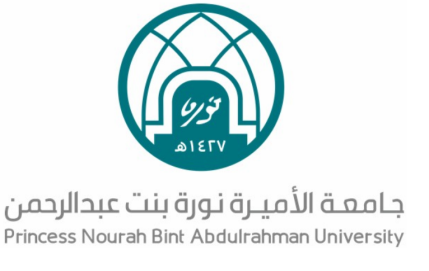 نظام إدارة الجودةالإصدار الأول  دليل الإجراءاتالتاريخ: صفر 1438هـصفحة: 1 من  2    رقم الإجراء:01250402-01اسم الإجراء:  اقامة الفعاليات مخطوات تنفيذ العمليةالمسئوليةالنموذج المستخدم1عمل ملف لمقترح الفعالية بالتفصيل والسيرة الذاتية للمرشحينرئيسة الجمعية01 2504-F052موافقة الجهة المستضيفة ( كلية, عمادة , خارجي....)رئيسة الجمعيةالكتروني/ورقي3رفع الطلب لوكالة الجامعة للدراسات العليا والبحث العلمي والقبول او الرفض في حالة الرفض يتم حفظ الطلبمديرة الإدارةالكتروني3موافقة واعتماد وكيلة الجامعة للدراسات العلياالكتروني4رفع الطلب لمديرة الجامعة والقبول او الرفض في حالة الرفض يتم حفظ الطلبوكيلة الجامعة للدراسات العليا012504-F185موافقة واعتماد مديرة الجامعةورقي6تنفيذ الفعاليةرئيسة الجمعيةشفهي7تقرير مختصر لإقامة الفعاليةرئيسة الجمعية012504-F03مراجعة: رئيسة وحدة الجمعيات العلميةالتوقيع:اعتماد: مديرة الجمعيات العلمية  التوقيعجامعة الأميرة نورة بنت عبدالرحمنوكالة الجامعة  للدراسات العليا والبحث العلمينظام إدارة الجودةالإصدار الأول  دليل الإجراءاتالتاريخ: صفر 1438هـصفحة: 2 من  2    رقم الإجراء:01250402-01مراجعة: رئيسة وحدة الجمعيات العلميةالتوقيع:اعتماد: مديرة الجمعيات العلمية  التوقيع